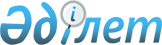 Жалпы преференция жүйесiнiң шеңберiнде тарифтiк преференция беру кезiнде дамушы елдердiң тауарларының шығу тегiн айқындау ережелерi туралы келiсiмдi бекiту туралыҚазақстан Республикасы Үкiметiнiң Қаулысы 1997 жылғы 17 наурыздағы N 333.
      Қазақстан Республикасының Үкiметi қаулы етедi:
      1996 жылғы 12 сәуiрде Москва қаласында қол қойылған Жалпы
      преференция жүйесiнiң шеңберiнде тарифтiк преференция беру кезiнде
      дамушы елдердiң тауарларының шығу тегiн айқындау ережелерi туралы
      келiсiм бекiтiлсiн. СОГЛАШЕНИЕ
о Правилах определения происхождения товаров
развивающихся стран при предоставлении
тарифных преференций в рамках Общей
системы преференций
      временно применяется со дня его подписания и вступает в силу с даты сдачи на хранение депозитарию третьего уведомления о выполнении подписавшими его Договаривающимися Сторонами внутригосударственных процедур, необходимых для его вступления в силу 

      Подписали: Азербайджанская Республика, Республика Беларусь, Республика Казахстан, Кыргызская Республика, Республика Молдова, Российская Федерация, Республика Таджикистан, Украина 

       сдали уведомления: 

       Республика Беларусь - депонировано 5 июня 1996 года; 

       Азербайджанская Республика - депонировано 29 января 1997 года; 

       Республика Казахстан - депонировано 17 апреля 1997 года; 

       Российская Федерация - депонировано 12 мая 1997 года; 

       Республика Таджикистан - депонировано 7 мая 2001 года; 

       Республика Молдова - депонировано 30 сентября 2002 года 

      (о намерении не стать участником 

      Соглашения); 

       Украина - депонировано 21 февраля 2003 года; 

       Кыргызская Республика - депонировано 5 января 2004 года. 
       Соглашение вступило в силу 17 апреля 1997 года 
      вступило в силу для государств: 

       Республика Беларусь - 17 апреля 1997 года; 

       Азербайджанская Республика - 17 апреля 1997 года; 

       Республика Казахстан - 17 апреля 1997 года; 

       Российская Федерация - 12 мая 1997 года; 

       Республика Таджикистан - 7 мая 2001 года; 

       Украина - 21 февраля 2003 года; 

       Кыргызская Республика - 5 января 2004 года. 

       временное применение прекратилось для государств: 

       Республика Молдова - 30 сентября 2002 года. 


       Правительства государств-участников Содружества, в дальнейшем - Договаривающиеся Стороны, принимая во внимание Основы таможенных законодательств государств-участников Содружества Независимых Государств от 10 февраля 1995 года, 
      основываясь на Соглашении о сотрудничестве и взаимопомощи в таможенных делах от 15 апреля 1994 года, 
      стремясь к унификации форм таможенной документации и упрощению таможенных процедур, 
      согласились о нижеследующем: 
      Статья 1 
      Для осуществления мер по созданию единой нормативно-правовой базы определения происхождения товаров развивающихся стран Договаривающиеся Стороны принимают Правила определения происхождения товаров развивающихся стран при предоставлении тарифных преференций в рамках Общей системы преференций, являющиеся неотъемлемой частью настоящего Соглашения. 
      Статья 2 
      Развитие и совершенствование единой нормативно-правовой базы по определению происхождения товаров развивающихся стран осуществляется Договаривающимися Сторонами по представлению Совета руководителей таможенных служб государств - участников Содружества при методическом обеспечении Государственного таможенного комитета Российской Федерации. 
      Статья 3 
      Договаривающиеся Стороны принимают меры по внесению необходимых дополнений и изменений в национальное законодательство, связанное с применением Правил определения происхождения товаров развивающихся стран при предоставлении тарифных преференций в рамках Общей системы преференций. 
      Статья 4 
      1. Настоящее Соглашение открыто для присоединения любого государства - участника Содружества Независимых Государств, признающего положения Соглашения, действующие на момент присоединения, и выражающего готовность выполнять их в полном объеме. 
      2. В настоящее Соглашение могут быть внесены изменения и дополнения с общего согласия Договаривающихся Сторон. 
      Статья 5 
      Любая из Договаривающихся Сторон может прекратить свое участие в данном Соглашении, направив депозитарию письменное уведомление о своем намерении выйти из Соглашения не менее чем за 6 месяцев до выхода и после урегулирования обязательств, принятых на себя в соответствии с настоящим Соглашением. 
      Статья 6 
      1. Настоящее Соглашение временно применяется со дня его подписания и вступает в силу с даты сдачи на хранение депозитарию третьего уведомления о выполнении подписавшими его Договаривающимися Сторонами внутригосударственных процедур, необходимых для его вступления в силу. 
      2. Депозитарием настоящего Соглашения является Исполнительный Секретариат Содружества Независимых Государств. 
      Совершено в городе Москве 12 апреля 1996 года в одном подлинном экземпляре на русском языке. Подлинный экземпляр хранится в Исполнительном Секретариате Содружества Независимых Государств, который направит каждому государству, подписавшему настоящее Соглашение, его заверенную копию.  П Р А В И Л А
определения происхождения товаров развивающихся стран
при предоставлении тарифных преференций в рамках
Общей системы преференций
      Настоящие Правила применяются в отношении товаров, происходящих из развивающихся стран. 
      Перечень развивающихся стран формируется с учетом рекомендаций ООН.  1. Происхождение товаров развивающихся стран, на
которые распространяется тарифный преференциальный
режим
      Товар считается происходящим из развивающейся страны, на которую распространяется тарифный преференциальный режим, в следующих случаях: 
      а) когда он полностью произведен в данной стране; 
      б) когда он произведен в данной стране с использованием сырьевых материалов, полуфабрикатов или готовых изделий, происходящих из другой страны, или товар неизвестного происхождения при условии, что такие товары подверглись в данной стране достаточной обработке или переработке, как указано ниже.  2. Товары, полностью произведенные в развивающейся
стране, на которую распространяется тарифный
преференциальный режим
      Следующие товары считаются полностью произведенными в развивающейся стране, на которую распространяется тарифный преференциальный режим: 
      а) полезные ископаемые, добытые на территории данной страны или в ее территориальных водах, или на ее континентальном шельфе и в морских недрах, если страна имеет исключительные права на разработку этих недр; 
      б) растительная продукция, выращенная или собранная на территории данной страны; 
      в) живые животные, родившиеся и выращенные в данной стране; 
      г) продукция, полученная от выращенных в данной стране животных; 
      д) продукция охотничьего, рыболовного и морского промыслов, произведенная в данной стране; 
      е) продукция морского промысла, добытая в Мировом океане судами данной страны, а также судами, арендованными (зафрахтованными) данной страной; 
      ж) продукты, изготовленные на борту плавучих рыбозаводов данной страны, а также на борту плавучих рыбозаводов, зафрахтованных данной страной, исключительно из продуктов, упомянутых в подпункте "е"; 
      з) вторичное сырье и отходы, являющиеся результатом производственных и иных операций, осуществляемых в данной стране; 
      и) продукция высоких технологий, полученная в открытом космосе на космических судах, принадлежащих данной стране либо арендуемых ею; 
      к) товары, произведенные в данной стране исключительно из продуктов, упомянутых в подпунктах от "а" до "и" настоящего пункта.  3. Товары, подвергшиеся достаточной обработке
или переработке в развивающейся стране, на
которую распространяется тарифный
преференциальный режим
      Товар считается подвергшимся достаточной обработке или переработке в развивающейся стране, на которую распространяется тарифный преференциальный режим, если: 
      а) товар подвергся обработке или переработке в развивающейся стране, на которую распространяется тарифный преференциальный режим, и стоимость использованных в этом процессе товаров (сырьевых материалов, полуфабрикатов и готовых изделий), происходящих из других стран, на которые не распространяется тарифный преференциальный режим, или товаров неизвестного происхождения не превышает 50% от стоимости товара, экспортируемого развивающейся страной, на которую распространяется тарифный преференциальный режим; 
      б) товар подвергся обработке или переработке в нескольких развивающихся странах, на которые распространяется тарифный преференциальный режим, и стоимость использованных при этом товаров, происходящих из других стран, на которые не распространяется тарифный преференциальный режим, или товаров неизвестного происхождения не превышает 50% от стоимости товара, экспортируемого одной из развивающихся стран, на которую распространяется тарифный преференциальный режим; 
      в) товар произведен в одной из развивающихся стран, на которые распространяется тарифный преференциальный режим, и подвергся обработке или переработке в другой, одной или нескольких развивающихся странах, на которые распространяется тарифный преференциальный режим. 
      Стоимость указанного в подпунктах "а" и "б" настоящего пункта товара, происходящего из страны, на которую не распространяется тарифный преференциальный режим, определяется на основании таможенной стоимости этого товара, установленной в стране - производителе экспортируемого товара. 
      Стоимость указанного в подпунктах "а" и "б" настоящего пункта товара неизвестного происхождения принимается в размере цены, уплаченной за этот товар на территории развивающейся страны - производителя экспортируемого товара. 
      Товары (сырьевые материалы, полуфабрикаты и готовые изделия), вывезенные из одной из стран, предоставляющих преференции, в страну, на которую распространяется тарифный преференциальный режим, и использованные там для производства товаров, подлежащих экспорту в эту же страну, предоставляющую преференции, рассматриваются как товары, произведенные в упомянутой развивающейся стране-экспортере. 
      Стоимость товара, экспортируемого развивающейся страной, определяется на базе цены франко-завод изготовителя товара.  4. Закупка и прямая поставка
      Тарифные преференции в отношении товаров, происходящих из развивающихся стран, на которые распространяется тарифный преференциальный режим, предоставляются только при условии непосредственной закупки таких товаров в этих странах и прямой поставки их в страну, предоставляющую тарифные преференции. 
      Товар рассматривается как непосредственно закупленный, если импортер приобрел его у лица, зарегистрированного в установленном порядке в качестве субъекта предпринимательской деятельности в развивающейся стране, на которую распространяется тарифный преференциальный режим. 
      Прямой поставкой считается поставка товаров, транспортируемых из развивающейся страны, на которую распространяется тарифный преференциальный режим, в страну, предоставившую тарифные преференции без провоза через территорию другого государства. 
      Правилу прямой поставки отвечают также товары, транспортируемые через территорию одной или нескольких стран вследствие географических, транспортных, технических или экономических причин, при условии, что товары в странах транзита, в том числе при их временном складировании на территории этих стран, находятся под таможенным контролем. 
      Правилу прямой поставки также отвечают товары, закупленные импортером на выставках или ярмарках, при выполнении следующих условий: 
      а) товары были поставлены с территории развивающейся страны, на которую распространяется тарифный преференциальный режим, на территорию страны проведения выставки или ярмарки и оставались под таможенным контролем при их проведении; 
      б) товары с момента их отправки на выставку или ярмарку не использовались в каких-либо иных целях, кроме демонстрационных; 
      в) товары ввозятся в страну, предоставившую тарифные преференции, в том же состоянии, в котором они были поставлены на выставку или ярмарку, без учета изменений состояния товаров вследствие естественного износа либо убыли при нормальных условиях транспортировки и хранения.  5. Документальное свидетельство
      В удостоверение происхождения товара в развивающейся стране, на которую распространяется тарифный преференциальный режим, лицо, перемещающее товары, представляет декларацию-сертификат о происхождении товара (далее - сертификат) по форме "А", принятой в рамках Общей системы преференций. 
      Срок действия сертификата составляет 12 месяцев со дня его выдачи. 
      Сертификат представляется таможенным органам в напечатанном виде, без исправлений, на русском или английском языке. 
      При необходимости таможенные органы могут требовать перевода сертификата на национальный язык. 
      Сертификат представляется вместе с таможенной декларацией и другими документами, представляемыми при таможенном оформлении товара. 
      Расхождение между фактически поставленным количеством товара и указанным в сертификате не должно превышать 5%. 
      В случае утраты сертификата принимается его официально заверенный дубликат (копия). 
      В удостоверение происхождения небольших партий товаров (таможенной стоимостью, эквивалентной не более 5000 долларов США) представления сертификата не требуется. В этом случае экспортер может декларировать страну происхождения товара на счете-фактуре или других товаросопроводительных документах. 
      В случае возникновения обоснованных сомнений относительно достоверности заявленных сведений о происхождении товара таможенный орган вправе потребовать предоставления сертификата о происхождении товара. 
      Примечание РЦПИ. В пункт 5 предусмотрены изменения. 

       См. Протокол о внесении изменений и дополнений, утвержденный постановлением Правительства РК от 30 декабря 2004 года N 1440 ).

  6. Административное сотрудничество
      Государства участники СНГ получают от развивающихся стран, в отношении которых предоставлены тарифные преференции, наименования, адреса, оттиски печатей компетентных органов, уполномоченных заверять сертификаты. 
      Тарифный преференциальный режим не распространяется на товар, происходящий из развивающейся страны, которая не предоставила вышеуказанную информацию. 
      В случае возникновения обоснованных сомнений относительно безупречности сертификата или содержащихся в нем сведений, а также относительно сведений о происхождении товара таможенные или другие компетентные органы страны, предоставляющей тарифные преференции, могут обратиться в компетентные национальные органы развивающихся стран, заверившие сертификат, с мотивированной просьбой сообщить дополнительные или уточняющие сведения. 
      Товар развивающейся страны не считается происходящим из этой страны, на которую распространяется тарифный преференциальный режим, до тех пор пока не будет представлен надлежащим образом оформленный сертификат о происхождении товара или запрошенные сведения. 
      Тарифные преференции для такого товара предоставляются лишь после получения удовлетворительного ответа компетентных национальных органов страны, на которую распространяется тарифный преференциальный режим. 
      Настоящим удостоверяю, что прилагаемый текст является аутентичной копией Соглашения о Правилах определения происхождения товаров развивающихся стран при предоставлении тарифных преференций в рамках Общей системы преференций, принятого на заседании Совета глав правительств Содружества Независимых Государств, которое состоялось 12 апреля 1996 года в городе Москве. Подлинный экземпляр вышеупомянутого Соглашения хранится в Исполнительном Секретариате Содружества Независимых Государств. 
      Первый заместитель
Исполнительного секретаря
Содружества Независимых Государств
					© 2012. Қазақстан Республикасы Әділет министрлігінің «Қазақстан Республикасының Заңнама және құқықтық ақпарат институты» ШЖҚ РМК
				
      Қазақстан Республикасы

      Премьер-Министрiнiң

      бiрiншi орынбасары

За Правительство
За Правительство
Азербайджанской Республики
Республики Молдова
За Правительство
За Правительство
Республики Армения
Российской Федерации
За Правительство
За Правительство
Республики Беларусь
Республики Таджикистан
За Правительство
За Правительство
Грузии
Туркменистана
За Правительство
За Правительство
Республики Казахстан
Республики Узбекистан
За Правительство
За Правительство
Кыргызской Республики
УкраиныПриложение
к Соглашению о Правилах
определения происхождения
товаров развивающихся
стран при предоставлении
тарифных преференций в
рамках Общей системы
преференций
от 12 апреля 1996 года